matrizes de TransformaciónTrabaja con tu grupo para tomar una de las figuras debajo y utiliza las matrices para transformarla. Sigue los pasos para completar la tarea.1)   Selecciona y encierre en un círculo una de las siguientes figuras:2)   Selecciona 4 de las tarjetas de transformaciones para aplicarlas a la figura que escogiste.El orden de las transformaciones y el orden de la multiplicación de la matriz son importantes. Por ejemplo, si reflejas tu figura sobre el eje x y luego la giras 90º en sentido contrario al de la marcha sobre el origen, multiplicarás: . Ahora tendrás un resultado diferente si primero rotas tu figura y luego la reflejas sobre el eje x, y multiplicarás: . Las matrices de transformación se aplican de derecha a izquierda.3)   Escribe tus matrices a continuación en el orden necesario para obtener el resultado deseado:4)   Multiplica tus matrices y escribe tu matriz de transformación final ().Haz una predicción: Después de aplicar tus transformaciones, ¿en qué cuadrante estará la cara de tu figura? 5)   Multiplica tu matriz de transformación por cada uno de los vértices: .6)   Saca un trozo de papel cuadriculado. Dibuja tu figura original y tu nueva figura. Asegúrate de etiquetar los puntos correspondientes. 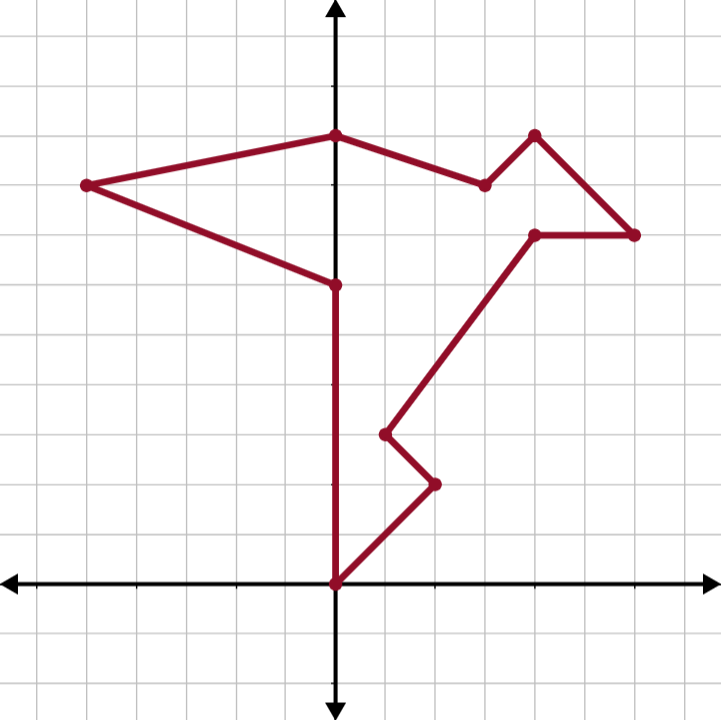 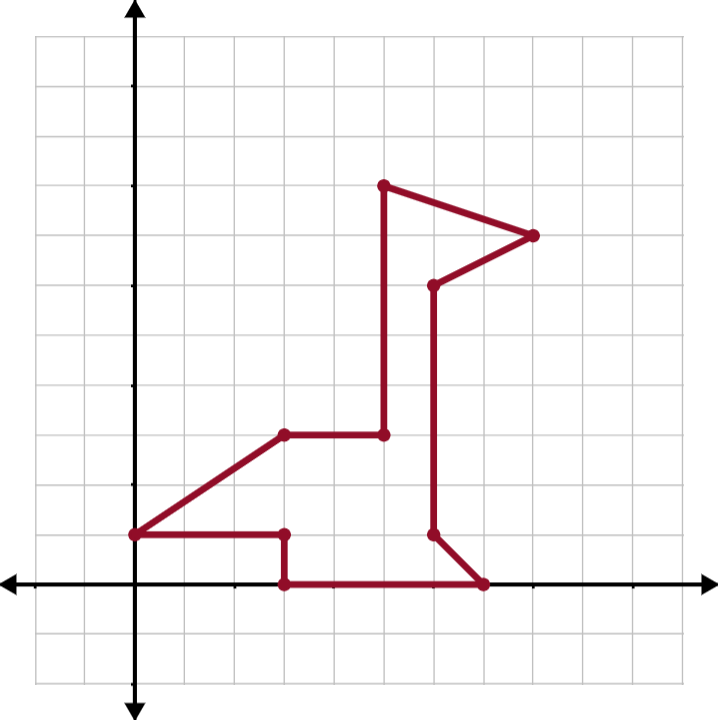 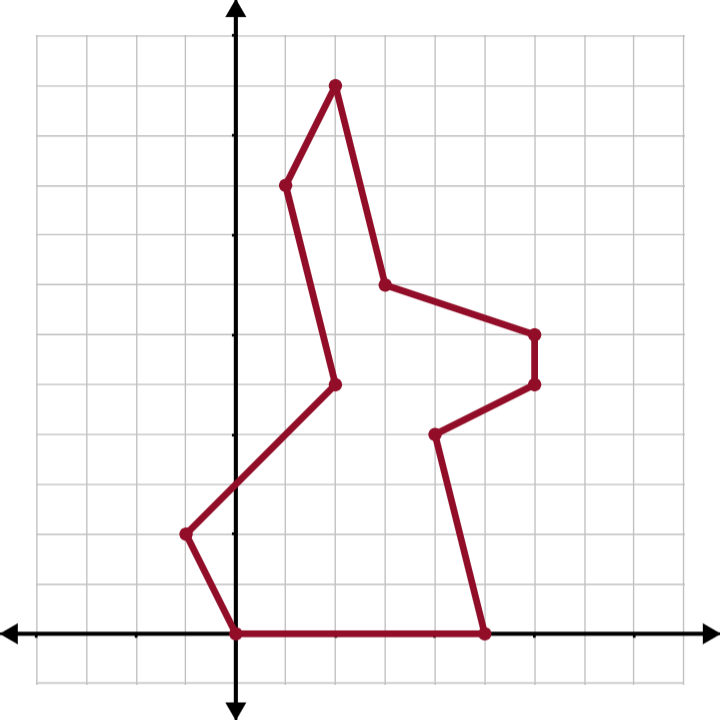 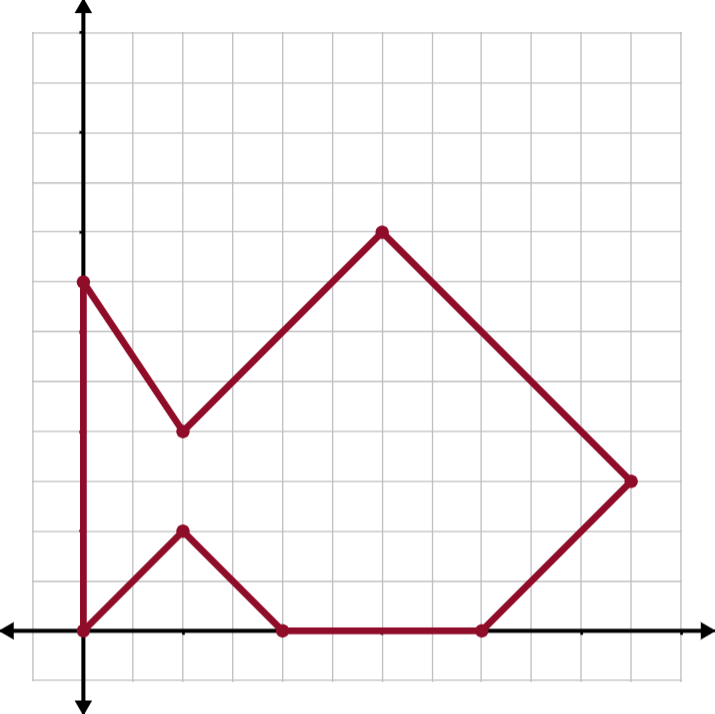 